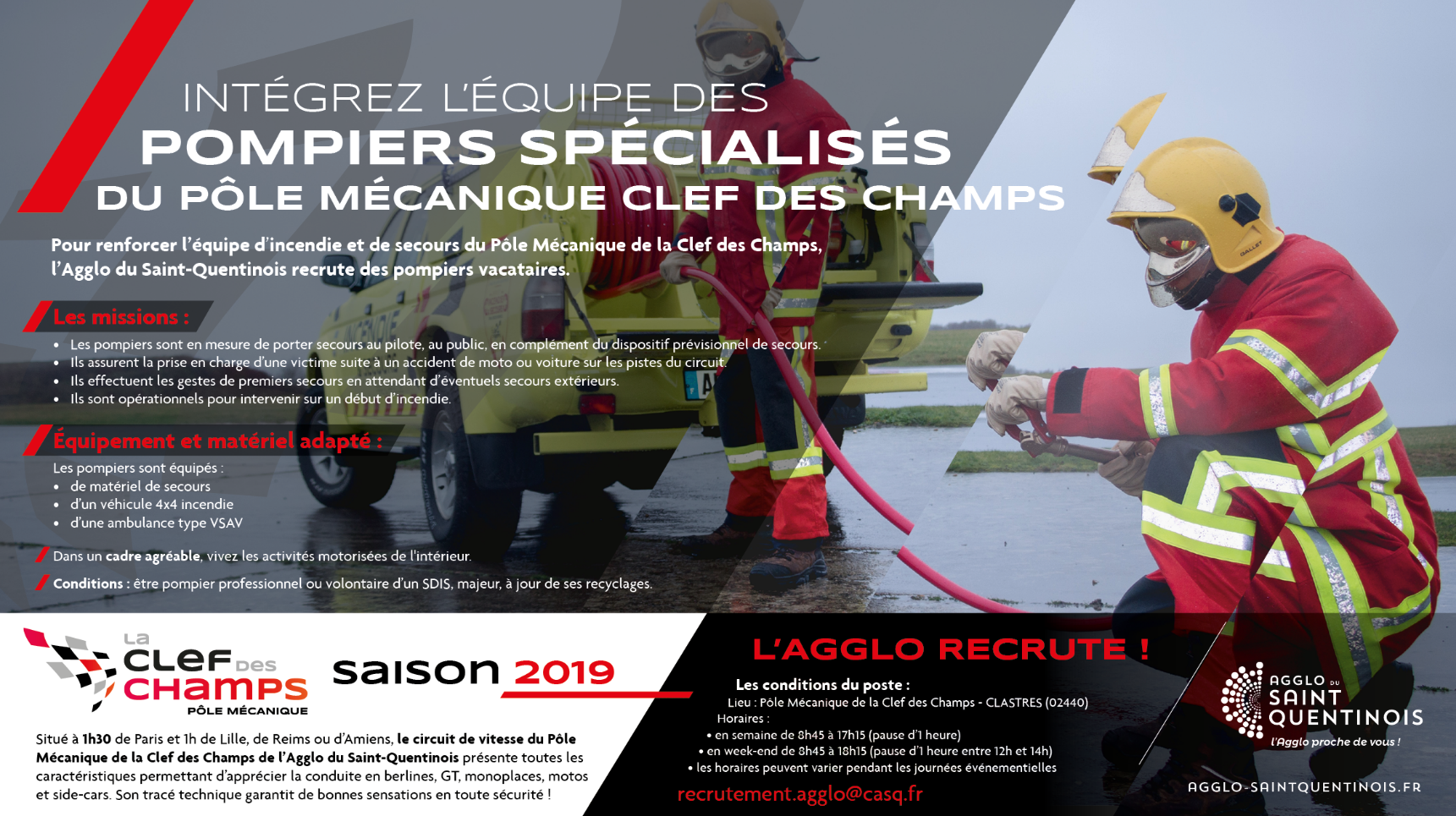 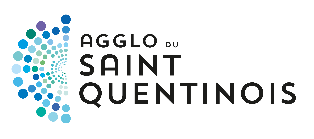 CETTE FICHE PERMET DE RECUEILLIR LES INFORMATIONS UTILES A L’EXECUTION DES MISSIONS DE                         POMPIERS SPECIALISESRenseignements personnels : Date de clôture de l’offre : 31/01/2019NOM/Prénom :Date et lieu de naissance :Adresse postale :Téléphone :Mail :Si vous êtes pompier, précisez la nature de votre engagement :  Volontaire De métier Je ne suis pas pompier  Volontaire De métier Je ne suis pas pompier Disposez-vous de la lettre de recommandation de votre chef de CIS :  Oui Non Oui NonEtes-vous à jour dans vos formations (FMA, Formation initiale, Formation continue, …) :  Oui, lesquelles : Non Oui, lesquelles : NonCochez les diplômes dont vous disposez :  PSE1                                                        A jour de formation continue PSE2                                                        A jour de formation continue Formation incendie                              Recyclage à jour    Formation de secours à personne     Recyclage à jour Formation secours routier                  Recyclage à jour Interventions diverses                 Précisez le niveau si vous disposez de ces formations (Equipier, Chef d’agrès 1 équipe, chef d’agrès tout engin) : Autres : PSE1                                                        A jour de formation continue PSE2                                                        A jour de formation continue Formation incendie                              Recyclage à jour    Formation de secours à personne     Recyclage à jour Formation secours routier                  Recyclage à jour Interventions diverses                 Précisez le niveau si vous disposez de ces formations (Equipier, Chef d’agrès 1 équipe, chef d’agrès tout engin) : Autres :Pièces administratives à joindre :  Carte d’identité recto/verso  Carte vitale recto/verso Livret de famille, si vous êtes marié ou si vous avez des enfants RIB Permis de conduire  Diplômes pompiers Carte d’identité recto/verso  Carte vitale recto/verso Livret de famille, si vous êtes marié ou si vous avez des enfants RIB Permis de conduire  Diplômes pompiers